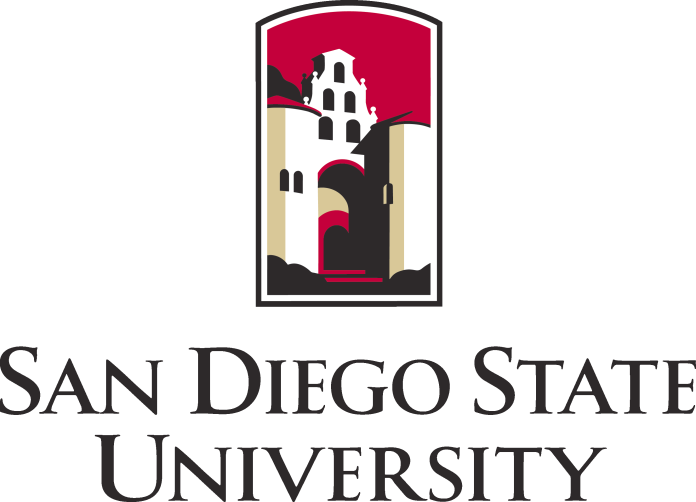 2022-2023 Guidelines and DescriptionLPCC Concentration* & Advanced Certificate in Co-occurring Disorders Rehabilitation Counseling Program (RCP)Department of Administration, Rehabilitation and Postsecondary Education5500 Campanile Drive, Lamden Hall 229San Diego, CA 92182August 2022* Master of Science (M.S.) Rehabilitation Counseling, Concentration in Clinical Rehabilitation Counseling/Clinical Mental Health Counseling (LPCC)IntroductionThe field of vocational rehabilitation is experiencing a critical need for professional counselors to work effectively with clients who experience psychiatric disabilities. The Concentration in Clinical Rehabilitation Counseling/Clinical Mental Health Counseling (LPCC) as well as the Advanced Certificate in Co-occurring Disorders prepare rehabilitation counselors to serve the unique needs of individuals with psychiatric disabilities. Formal classroom instruction and guided rehabilitation and clinical experiences foster the application of theory and practice for students, thus maximizing the participation of individuals with psychiatric disabilities in employment, education, and their community. Psychiatric rehabilitation differs from traditional mental health services in significant ways. Clinical rehabilitation counselors and psychiatric rehabilitation practitioners are trained to focus on an individual’s recovery; that is, their capacity to self-manage symptoms and participate in community settings. They focus on strategies and skills and emphasize helping people attain their desired goals. The underlying assumption of such an approach is that individuals with psychiatric disabilities can live rich and full lives, engaging in employment, fulfilling relationships, and meaningful activities, even if they are experiencing symptoms. Accommodations and supports maximize opportunities and assure successful recovery.  The Psychiatric Rehabilitation Association (PRA) defines Psychiatric Rehabilitation as follows: Psychiatric rehabilitation promotes recovery, full community integration, and improved quality of life for persons who have been diagnosed with any mental health condition that seriously impairs their ability to lead meaningful lives. Psychiatric rehabilitation services are collaborative, person-directed and individualized. These services are an essential element of the health care and human services spectrum and should be evidence-based. They focus on helping individuals develop skills and access resources needed to increase their capacity to be successful and satisfied in the living, working, learning, and social environments of their choice. Within the context of psychiatric rehabilitation, the principle of recovery is viewed as central to all services and interventions. With skillful support and assistance, individuals with psychiatric disabilities can learn how to have productive and satisfying lives even in the presence of intermittent or ongoing symptoms. Moreover, by instilling hope and maximizing opportunities for success, psychiatric rehabilitation practitioners can assist individuals in the recovery process.LPCC Concentration* *M.S. Rehabilitation Counseling, Concentration in Clinical Rehabilitation Counseling/Clinical Mental Health Counseling Leading to the California Licensed Professional Clinical Counselor (LPCC)In 2010, a law was passed in California that allows counselors from a variety of counseling disciplines to become licensed. The new credential is named the Licensed Professional Clinical Counselor (LPCC) and is monitored by the California Board of Behavioral Sciences (BBS). The M.S. Rehabilitation Counseling, Concentration in Clinical Rehabilitation/Clinical Mental Health Counseling (LPCC), hereafter referred to as the LPCC Concentration, was added to the M.S. in Rehabilitation Counseling Program in 2015. This option meets the education requirements for the California LPCC.The LPCC Concentration has been accredited by the Council for Accreditation of Counseling and Related Educational Programs (CACREP) under both the Clinical Mental Health Counseling and Clinical Rehabilitation Counseling specialty areas through October 31, 2023.The LPCC Concentration prepares students to take both LPCC exams (the National Clinical Mental Health Counselor Examination (NCMHCE) and the California Law and Ethics Exam), commence the 3,000-hour post-graduate internship required for the LPCC, and also sit for the national Certified Rehabilitation Counselor (CRC) exam. Individuals who pass the NCMHCE exam are also eligible to pursue the National Certified Counselor (NCC) through the National Board of Certified Counselors (NBCC). The LPCC Concentration is tailored for students who would like to work in the mental health arena as recovery and rehabilitation experts. The LPCC Concentration provides students with all required coursework for the LPCC as well as the Advanced Certificate in Co-occurring Disorders (see page 7). All LPCC Concentration students also complete all requirements for the Advanced Certificate in Co-occurring Disorders. Upon graduation, in order to pursue the LPCC students submit Form B from the BBS’s APCC application to the SDSU Graduate Division, who then verifies completion of all requirements for the LPCC Concentration and submits the form to the BBS. The BBS then sends the graduate an Associate Professional Clinical Counselor (APCC) number. The graduate may begin accruing the required 3,000 supervision hours once the APCC number is received, or immediately after graduating if the graduate has completed the Livescan process and completes the APCC application process within 90 days of graduation. It is the responsibility of the student/graduate to locate appropriate employment and a licensed supervisor to complete the required hours for licensure after graduation from the LPCC Concentration program. Students should consider carefully whether the LPCC is critical to their careers due to the internship and exam requirements. The Advanced Certificate in Co-occurring Disorders may be a better option for some students who have already completed a master’s degree. However, licensure is essential to advancement for graduates who want to pursue a career in mental health settings.Complete instructions on how to coordinate your application for your APCC with SDSU are available at https://grad.sdsu.edu/current_grad_students/graduation_infoPurpose The purpose of the SDSU Rehabilitation Counseling Program (RCP) LPCC Concentration is to fully prepare future recovery-oriented counselors for the California LPCC by providing all required LPCC coursework within a 60-unit program. The ability to offer all required courses for both the LPCC and the Certified Rehabilitation Counselor (CRC) certification is achieved through coordination and course number sharing with an additional MS program in the College of Education: Counseling and School Psychology (CSP). Academic RequirementsTo meet the requirements for both the LPCC and the CRC, students must successfully complete the 60 units of coursework described. Following is a list of LPCC Concentration courses by catalog number, title and units, as well as the total number of units in each category:Core Content Areas (39 units): ARP 660	Theory and Process of Counseling in Rehabilitation 	3ARP 708	Human Development & Disability	3ARP 646	Assessment in Rehabilitation (Careers)	3ARP 648	Group Dynamics in Rehabilitation	3	ARP 645	Assessment in Rehabilitation (Assessment)	3ARP 615	Seminar in Multicultural Dimensions in Rehabilitation	3ARP 608	Seminar in Principles of Psychiatric Rehabilitation (DSM-5)	3ED 690	Methods of Inquiry	3ARP 684	Rehabilitation Foundations	3CSP 694	Psychopharmacology	3CSP 687	Family & Systemic Treatment of Substance Abuse	3CSP 650	Trauma & Crisis Counseling	3ARP 601	Seminar in Best Practices in Psychiatric Rehabilitation	3	Advanced coursework (15 units):ARP 685A	Medical & Psychological Aspects of Disability	3ARP 685B	Medical & Psychological Aspects of Disability	3ARP 687	Job Development with Individuals with Disabilities	3ARP 744	Beginning Practicum in Rehabilitation	3ARP 755	Governance & Policy Development	3Practicum & Internship (6 units)ARP 744	Intermediate Practicum	3ARP 745	Internship in Rehabilitation	3A minimum of 100 hours of practicum and 600 hours of internship are required.								    Total units:      60Fieldwork RequirementAll students must complete fieldwork (Practicum and Internship) as part of their program. Fieldwork students in the LPCC Concentration will be mentored with a faculty to student ratio of no more than 1:12. The RCP follows the CACREP 2016 standards, Section 3: Professional Practice for fieldwork requirements.Supervision. All students must complete their internship under the agency supervision of an individual who has at least two years of experience and who has completed his or her master’s degree which included counseling practicum and internship experiences equivalent to those in a CACREP-accredited program. Site supervisors must have the following qualifications: (1) A minimum of a master’s degree in counseling or a related profession with equivalent qualification, including appropriate certifications or licenses such as the Certification in Rehabilitation Counseling (CRC). (2) A minimum of two years of pertinent professional experience in clinical rehabilitation counseling or clinical mental health counseling. (3) Complete the Supervisor Training PowerPoint that highlights the program’s expectations, requirements, and evaluation procedures for students. Practicum supervision. Students must complete supervised beginning practicum experience that totals a minimum of 100 clock hours over a minimum 16-week academic term. Each student’s beginning practicum experience includes weekly individual supervision with the site supervisor that averages one hour per week. Each student’s beginning practicum also includes an average of 1.5 hours of group supervision throughout the practicum by a program faculty member.  Students meet the 100-hour practicum requirement by completing ARP 644 Beginning Practicum. ARP 644 Beginning Practicum is offered every spring semester.Internship supervision. Students must complete supervised internship experiences that total a minimum of 600 clock hours over a minimum 16-week academic term. Each student’s internship experience includes weekly individual supervision with the site supervisor that averages one hour per week. Each student’s internship also includes an average of 1.5 hours per week of group supervision by a program faculty member. Students meet the 600-hour internship requirement by completing both ARP 644 Intermediate Practicum and ARP 645 Internship during two consecutive semesters. Both ARP 644 Intermediate Practicum and ARP 645 Internship are offered every fall and spring semester.Supervision contract. Supervision contracts for each student are developed to develop the roles and responsibilities of the faculty supervisor, site supervisor, and student during practicum and internship.Culminating Experience: Certified Rehabilitation Counselor (CRC) Exam University policy provides that students may choose either Plan A or Plan B as their culminating experience.  Plan A is a Thesis and Plan B is the CRC exam.  Please refer to the Graduate Bulletin for more information on Plan A.  The CRC exam is taken during the final semester of the student’s program. Students are required to pay an exam fee and complete all required exam application paperwork. Complete details on the CRC exam including the fee, application forms, study materials, and exam schedule can be found at: https://crccertification.com/get-certified/ Students taking the CRC exam are given their exam results immediately following the exam, at the exam administration site. Students will then provide their faculty advisor with a copy of their exam results. Any student that does not pass the CRC exam will be allowed to take a Rehabilitation Counseling written comprehensive exam to complete their Comprehensive Exam Option requirement. Comprehensive Exam Essay Questions (used as the optional exam for students not passing the CRC)Students who do not pass the CRC exam will have the option to complete a comprehensive exam. The comprehensive exam includes conceptual essay questions designed to assess a student’s understanding of rehabilitation counseling foundations, multicultural counseling, counseling theories, assessment, career development, organizational development, disability systems, and psychiatric rehabilitation. Students will be given 5 questions, each of which need to be answered in approximately 1.5 to 2 pages. The spacing of pages is 1.5 (and not double-spaced). Students are given two options for each of the 5 essay questions. Each question is graded on a 1-5 scale, with 5 being the highest possible score. Each question needs to have a rating of 3.0 or above. Two faculty members, through a blind-review process, read each exam. If any question is graded less than 3.0 by the two raters, the student is allowed to retake any questions not passed and is given feedback by the exam coordinator as to what needs to be improved to pass the question. For additional details on the comprehensive exam option, please contact the comprehensive exam coordinator, Mark Tucker at mtucker@sdsu.edu  How to ApplyApplicants must apply online through the CSU Mentor system: https://www.calstate.edu/apply when initiating an application to the LPCC Concentration. In order to be considered for the LPCC Concentration, please follow these steps. 1) Apply to the university, the LPCC Concentration and the Rehabilitation Counseling Program 2) Arrange to take the GRE (optional, not currently required by SDSU)3) Provide the program advisor with: (a) A three-page essay describing why you would like to be included in the specialization 
i.e., your prior experiences, what you hope to gain through completing the program, and how you will use your new knowledge and skills)(b) Unofficial transcripts (c) Your current resume. (d) Students must be interviewed individually by the program directorAdvanced Certificate in Co-occurring Disorders The Advanced Certificate in Co-occurring Disorders is targeted to current and future professionals who are, or intend to become, providers of recovery and rehabilitation services for individuals with psychiatric disabilities. All courses and fieldwork instruction in this certificate are on-line. Students in the certificate are not required to attend any courses on the SDSU campus. The Advanced Certificate in Co-occurring Disorders fulfills the education requirements for the California Consortium of Addiction Programs and Professionals (CCAPP) Licensed Advanced Alcohol and Drug Counselor (LAADC) credential. If desired, graduates must pursue the LAADC credential directly with CCAPP after graduation.Managers within San Diego County Behavioral Health, the Department of Rehabilitation and the Veterans Administration have affirmed the critical need for counselors who can work effectively with individuals who have psychiatric disabilities including those with co-occurring substance use disorders and other psychiatric disabilities. Moreover, other organizations that serve the educational and employment needs of people with psychiatric disabilities can also benefit from hiring those who have completed this program, including for-profit and not-for-profit mental health and rehabilitation agencies, public and private mental health providers, services for students with disabilities in community colleges and universities, and “generic” service agencies.PurposeThe purpose of the Advanced Certificate in Co-occurring Disorders is to educate rehabilitation counselors and those in related professions to provide effective rehabilitation interventions that will result in greater community participation and integration of individuals with psychiatric disabilities including those with co-occurring substance use disorders and other psychiatric disabilities. This academic certificate is designed for current and aspiring counselors in a variety of rehabilitation settings, including public and private mental health programs, supported and competitive employment programs, postsecondary education (community college, university), out-patient hospital programs, state/federal departments of rehabilitation, private rehabilitation agencies, and other projects funded through private or government resources that serve individuals with psychiatric disabilities. To this end, courses are offered that provide intermediate training in best and evidence-based practices in psychiatric rehabilitation, proven counseling skills, training in providing integrated services to individuals with co-occurring disorders, supported employment, housing, self-management, and crisis management. Students receive an overview of clinical issues including substance abuse, psychopharmacology, diagnosis, and trauma.Academic RequirementsRequired Advanced Certificate in Co-occurring Disorders courses. The Advanced Certificate in Co-occurring Disorders courses are comprised of six academic courses (18 units) and a 300-hour fieldwork section (3 units), for a total of 21 academic units as follows:ARP 601		Best Practices in Psychiatric Rehabilitation			3ARP 608		Principles of Psychiatric Rehabilitation				3ARP 660		Theory & Process of Counseling					3CSP 650			Trauma & Crisis Counseling					3CSP 694			Psychopharmacology						3CSP 687			Family & Systemic Treatment of Substance Abuse		3ARP 744		Intermediate Practicum						3Major assignments in all courses will focus on rehabilitation and recovery. The Advanced Certificate in Co-occurring Disorders fulfills the education requirements for the California Consortium of Addiction Programs and Professionals (CCAPP) Licensed Advanced Alcohol and Drug Counselor (LAADC) credential. If desired, graduates must pursue the LAADC credential directly with CCAPP after graduation.Students must maintain a minimum grade point average of 3.0 in all certificate coursework, with no less that a grade of “C” in any course. Only three units of coursework with a grade of “C” will count towards the certificate. A maximum of three units of coursework can be repeated. Courses in the certificate program may be applied to a master’s degree if applicable.Advanced Certificate in Co-occurring Disorders Course Sequence (for students taking the stand-alone certificate only)Fall semester ARP 601              Best Practices in Psychiatric Rehabilitation *CSP 650             Trauma & Crisis Counseling					*CSP 694             PsychopharmacologySpring semester ARP 660              Theory & Process of CounselingARP 608             Principles of Psychiatric RehabilitationARP 744              Intermediate PracticumSummer *CSP 687            Family & Systemic Treatment of Substance Abuse*Make sure to take the ARPE sections of the CSP classesThe Advanced Certificate in Co-occurring Disorders fulfills the education requirements for the California Consortium of Addiction Programs and Professionals (CCAPP) Licensed Advanced Alcohol and Drug Counselor (LAADC) credential. If desired, graduates must pursue the LAADC credential directly with CCAPP after completion of the certificate.Fieldwork Requirement All students complete 300 hours of their fieldwork (ARP 744 Intermediate Practicum), working with people who have psychiatric disabilities. Acceptable sites include those that serve people with co-occurring substance use disorders and other psychiatric disabilities exclusively as well as agencies such as the California Department of Rehabilitation, the Veteran’s Administration, or the Regional Center which serve people with psychiatric and other disabilities.How to ApplyInterested students can apply for the certificate in one of two ways.  The program is required for LPCC Concentration students. It is also available to students in the general Rehabilitation Counseling Program, and to professionals who are working with individuals who have psychiatric disabilities and would like to complete the certificate as a free-standing credential.Application requirements: M.S. LPCC Concentration plus Advanced Certificate in Co-occurring Disorders option. To be considered for both the M.S. LPCC Concentration and the Advanced Certificate in Co-occurring Disorders applicants should follow these steps:  1) Apply to the university and the Rehabilitation Counseling Program2) OPTIONAL: Arrange to take the GRE (the GRE exam is not currently required by SDSU)3) Provide program director with: (a) A three-page essay describing why you would like to be included in the specialization i.e., 
your prior experiences, what you hope to gain through completing the program, and how you will use your new knowledge and skills)(b) Unofficial transcripts; and (c) Your current resume. (d) Students must be interviewed individually by the program directorApplication process: Advanced Certificate in Co-occurring Disorders-Only option. In order to be eligible to complete the Advanced Certificate in Co-occurring Disorders at San Diego State University, all candidates must have completed a master’s degree from an accredited university with at least a 2.5 GPA or be currently enrolled in an M.S. program in Rehabilitation Counseling or closely related degree program. Interested candidates should follow the same steps outlined above, with the exception of the GRE, which is not required for the certificate program. Applicants should provide: (a) A three-page essay describing why you would like to be included in the specialization (i.e., 
your prior experiences, what you hope to gain through completing the program, and how you will use your new knowledge and skills)(b) Unofficial transcripts (c) Your current resume.(d) Students must be interviewed individually by the program directorRequirements for Both the LPCC Concentration and the Advanced Certificate in Co-occurring DisordersAdvisement The program advisor for both the LPCC Concentration and the Advanced Certificate in Co-occurring Disorders works with each M.S. degree and certificate program student to design an individualized program of study based on the student’s educational background and professional experience. LPCC Concentration students must complete all requirements for the Advanced Certificate in Co-occurring Disorders. Students enroll in the Certificate program and the M.S. degree in Clinical Rehabilitation Counseling concurrently. Students may complete the Advanced Certificate in Co-occurring Disorders without completing the M.S degree. All students are assigned a faculty advisor during their M.S. and/or certificate programs and will be informed who their assigned faculty advisor is at the beginning of the first semester of their program. You may also contact Mark Tucker at mtucker@sdsu.edu to find out who your assigned faculty advisor is.Please note, all courses in the Advanced Certificate in Co-occurring Disorders are required courses in the M.S. LPCC Concentration program. Students who complete the M.S. LPCC Concentration program automatically complete all requirements for the Advanced Certificate in Co-occurring Disorders.The Advanced Certificate in Co-occurring Disorders fulfills the education requirements for the California Consortium of Addiction Programs and Professionals (CCAPP) Licensed Advanced Alcohol and Drug Counselor (LAADC) credential. If desired, graduates must pursue the LAADC credential directly with CCAPP after graduation.Suggested LPCC Concentration Course SequenceFall semester (year 1)ARP 684              Rehabilitation FoundationsARP 601              Seminar: Best Practice in Psych. Rehab.ARP 646              Assessment in RehabilitationARP 685A            Med & Psych Aspects of Disabilities(optional: take *CSP 694  Psychopharmacology during fall semester year 1 if you desire to graduate spring semester of year 2)Spring semester (year 1)ARP 645              Assessment in RehabilitationARP 685B            Medical Aspects of DisabilityARP 660              Theory & Process of CounselingARP 744              Beginning PracticumSummer: ARP 708 human development and *CSP 687 Substance Use Disorders are offered every summerFall semester (year 2)ARP 687              Job DevelopmentARP 648              Group Dynamics of Counseling*CSP 650            Trauma and Crisis CounselingARP 744              Intermediate PracticumSpring semester (year 2)ARP 615              Multicultural CounselingARP 608              Intro to Psych. Rehab.*ED 690              Methods of InquiryARP 755              Governance & Policy(optional: take ARP 745  Internship in Rehabilitation and take the CRC exam during spring semester year 2 if you desire to graduate Spring of year 2)Fall semester (year 3)ARP 745              Internship in Rehabilitation*CSP 694            PsychopharmacologyTake the CRC examGraduate in December of year 3Reminders:               *make sure to take the ARPE section of the CSP classes and ED 690Please double check everything with your SDSU Webportal Degree Evaluator You must register for the CRC exam the semester before you want to take it at https://crccertification.com/get-certified/ You must apply for graduation before the add/drop deadline at the beginning of your final semesterResourcesCode of Student ConductThe university is committed to maintaining a safe and healthy living and learning environment for students, faculty, and staff. Each member of the campus community should choose behaviors that contribute toward this end. Students are expected to be good citizens and to engage in responsible behaviors that reflect well upon their university, to be civil to one another and to others in the campus community and contribute positively to student and university life. The Student Conduct Code prohibits conduct disruptive to instruction, including academic dishonesty and the unauthorized recording, dissemination, or publication (including on websites or social media) of lectures or other course materials.Additional information is at: https://sacd.sdsu.edu/student-rights/student-conduct Financial AssistanceSDSU has an office of financial aid and scholarships: https://sacd.sdsu.edu/financial-aidStudents requiring financial aid should call the Financial Aid Office (619-594-6323) to obtain information regarding loans, grants, graduate assistantships, and other opportunities available to SDSU graduate students.Information on student loan forgiveness programs: https://studentaid.gov/manage-loans/forgiveness-cancellation/public-service Information on the NHSC loan forgiveness program: https://nhsc.hrsa.gov/loan-repayment/nhsc-loan-repayment-program.html  Rehabilitation Services Administration (RSA) Long Term Training GrantsIn addition, the Rehabilitation Counseling Program is often able to provide stipends to students admitted on a full-time basis (nine or more units per semester).  Since the funding for these stipends is awarded periodically by the Rehabilitation Services Administration (RSA), we cannot be certain of the number of stipends or the amount of stipend funding available for a given academic year until the first few months of the fall semester (usually September or October).  At that time, stipend allocations are made for the coming year.  Special consideration is given to students with disabilities, members of unrepresented or underrepresented groups, and students with financial need.  These awards do not require work responsibilities during graduate school. Our program has been the recipient of federal training grants which have provided these stipends since 1972, and students may be assured that the faculty will continue to aggressively pursue funding that can be used for student support.  If you wish to be considered for stipend support through the RSA Psychiatric Rehabilitation Project Long Term Training (LTT) Grant, please visit the RSA PIMS website for details on work payback requirements and contact Dr. Sonia Peterson at slpeterson@sdsu.edu. Please note that fellowship, scholarship, or stipend payments from any source in excess of an amount equal to tuition, fees, books, and course-related expenses may be considered taxable income.  The following information has been given to us regarding stipends from the San Diego State University Foundation:"From all indications, it is up to the individual to prove that the stipend was not additional income.  The Foundation or the Department cannot give advice as tax experts.  Students should call the IRS or a tax accountant regarding filing of the 1099.  The Foundation is reporting stipends according to the law.  Before the Foundation started recording stipends on 1099's, they met with IRS officials who directed them on how reporting should be done and they are following those instructions."  Should you have any questions, please contact Bernadine Hewitt at SDSU Foundation: (619) 594-4829.  Student Ability Success CenterSDSU provides disability-related accommodations via the Student Ability Success Center (SASC). Contact sascinfo@sdsu.edu or visit the website at www.sdsu.edu/sasc  Please allow 10-14 business days for this process. Many students with disabilities can benefit from campus orientation, priority registration, academic accommodations, and referral to appropriate community resources.  Students needing readers, note takers, sign language interpreters, tutors, attendants, and other direct assistance should contact SASC as early as possible to apply for these services.  SASC is located at Calpulli Center, #3101; 594-6473 or http://go.sdsu.edu/student_affairs/sds/Special parking facilities are available for persons who must park close to their classes.  An electric cart is available to transport students who have difficulty walking across our large campus.  Counselors are available to assist with personal, academic, and financial problems.  Periodic workshops and recreation programs are also coordinated through SASC.Library ResourcesThe SDSU Library contains numerous references on rehabilitation.  Computer searches are available and Interlibrary Loan may be used.  There is usually a waiting period for receipt of materials not available in SDSU's Library, thus, students should plan ahead for their projects which require professional and related references; 619-594-6730. The website for the SDSU Library is http://library.sdsu.edu/ Counseling SupportStudents are eligible to receive counseling support, free of charge, from the SDSU Counseling and Psychological Services office. Their goal is to “help students benefit fully from their college experience by supporting the personal, social, and emotional well-being.” The services and programs offered through Counseling and Psychological Services is available at (619) 594-5220 during business hours or at https://sacd.sdsu.edu/cps. After hours, students can call the San Diego Access and Crisis 24-hour Hotline at (888) 724-7240. Other emergency services include Student Health Services Nurse Advisory Line at (888) 594-5281; or University Police at (619) 594-1991.Computer AccessThere are computers on-campus available for RCP students at the SDSU Library (http://library.sdsu.edu/)Rehabilitation Counseling Student AssociationThe RCP Student Association (RCSA) is designated to support and represent the needs of program students. The RCSA holds a number of out-of-class events throughout the year such as workshops on available job and internship openings, studying for the CRC exam, and various social events. During the orientation for new students held each August, the RCSA will give a presentation on its activities and programs. Also, information on current RCSA officers and contact information is provided then and also through the RCP student e-mail distribution list. For a current list of RCSA student officers and contact information please email mtucker@sdsu.edu Recommended Student Memberships in Professional OrganizationsAmerican Counseling Association (ACA) and the American Rehabilitation Counseling Association (ARCA) division: https://www.counseling.org/membership/join-reinstate  ($105 ACA + $15 ARCA division student membership = $120/year; other ACA division memberships are also available at a reduced rate for ACA student members) Student membership in ACA includes complementary liability insurance for fieldwork experiencesInternational Association of Rehabilitation Professionals (IARP): https://connect.rehabpro.org/newwww/studentsyoungprofessionals/studentsyp  ($15/year student membership)California Association for Licensed Professional Clinical Counselors (CALPCC): https://calpcc.org/membership ($40/year student membership)Membership in at least one professional organization is required during the ARP 687 Job Placement courseOther professional organizations are available. Please consult with your advisor for additional recommendations and benefits of membershipJob/Rehabilitation Community Services BoardInformation is shared regularly on the student e-mail communication list at rcp@interwork.sdsu.edu. Students are also encouraged to learn about available practicum and internship training sites, and available job openings through the SDSU Career Services office. Information on Career Services can be found at http://career.sdsu.edu/ or by calling (619) 594-6851.Essential Student Information●	Compliance with CSU / SDSU vaccination and facial covering policies is required.●	Your SDSU email address will be used for all course-related communications. ●	Class rosters are provided to the instructors with the student's legal name. Please let your advisor and instructors know if you would prefer an alternate name and/or gender pronoun. ●	The Family Educational Rights and Privacy Act (FERPA) mandates the protection of student information, including contact information, grades, and graded assignments. Your instructors will not post grades or leave graded assignments in public places. Students will be notified at the time of an assignment if copies of student work will be retained beyond the end of the semester or used as examples for future students or the wider public.●	As instructors, one of our responsibilities is to help create a safe learning environment on our campus. We are required to share information regarding sexual violence on SDSU’s campus with the Title IX coordinator, Gail Mendez (619-594-6464), who will contact a student who is a victim of sexual violence to let them know about support services at SDSU and possibilities for holding accountable the person who harmed them. If you are a victim of sexual violence and do not want the Title IX Officer notified, you can speak confidentially SDSU’s Sexual Violence Victim Advocate (619-594-0210) or Counseling and Psychological Services (619-594-5220, psycserv@sdsu.edu). ●	Need help finding a mentor, tutor, counselor, emergency economic assistance, or other support? Contact the SDSU Student Success Help Desk Monday through Friday, 9:00 AM to 4:30 PM at (619)-594-5842●	For technical or computing assistance including assistance with SDSU webportal and our Canvas course platform, contact https://it.sdsu.edu/help Additional InformationAdditional information and resources can be found in the SDSU RCP On-Campus Program Student Handbook 